EID ASSEMBLY                       The children of the Kindergarten conducted a special assembly on the occasion of Eid.The ambience in school filled the air with the spirit of festivity. The children came dressed in their traditional attire and the foyer was decorated with colourful streamers, lanterns, lights, and relevant pictures. A powerpoint presentation and a slide show of the previous years Eid  Assembly was shown to the children.The children of KGII delivered interesting facts about the significance of the festival. The engrossing assembly concluded with a dance by the boys and girls extending greetings of the festival to everyone.Indeed, the children had kindled the spark of festivity and joy. Their performance brought out the essence and happiness associated with the festival. EID MUBARAK TO ONE AND ALL!! 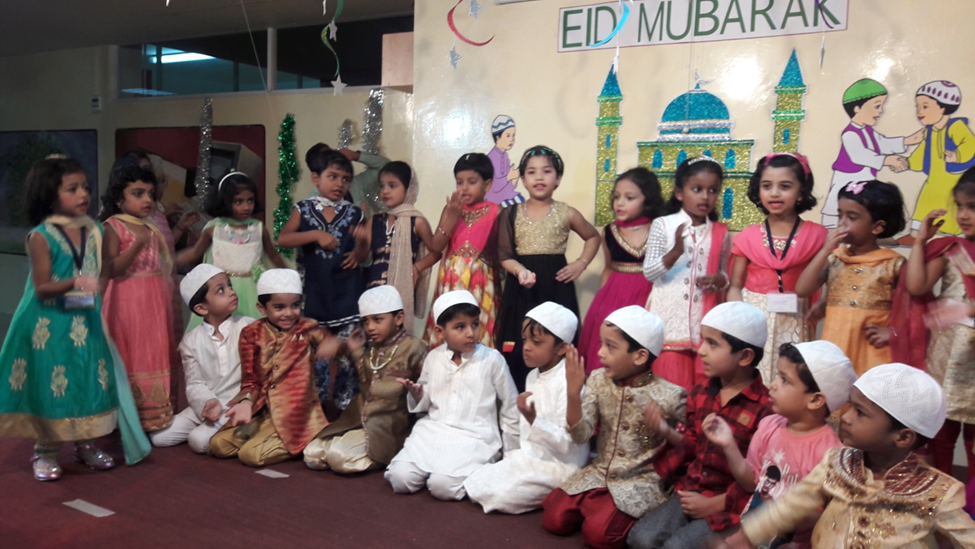 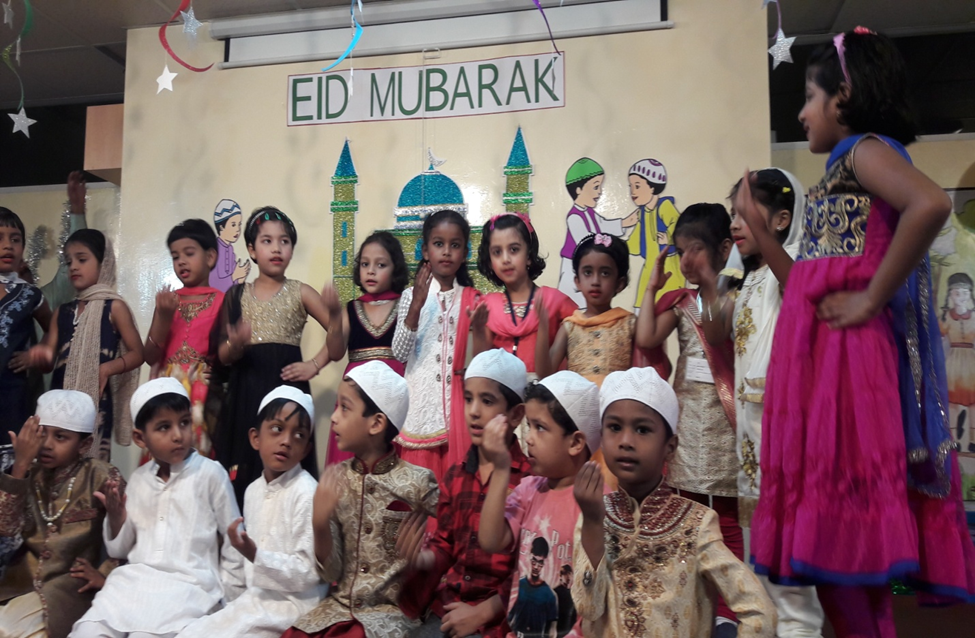 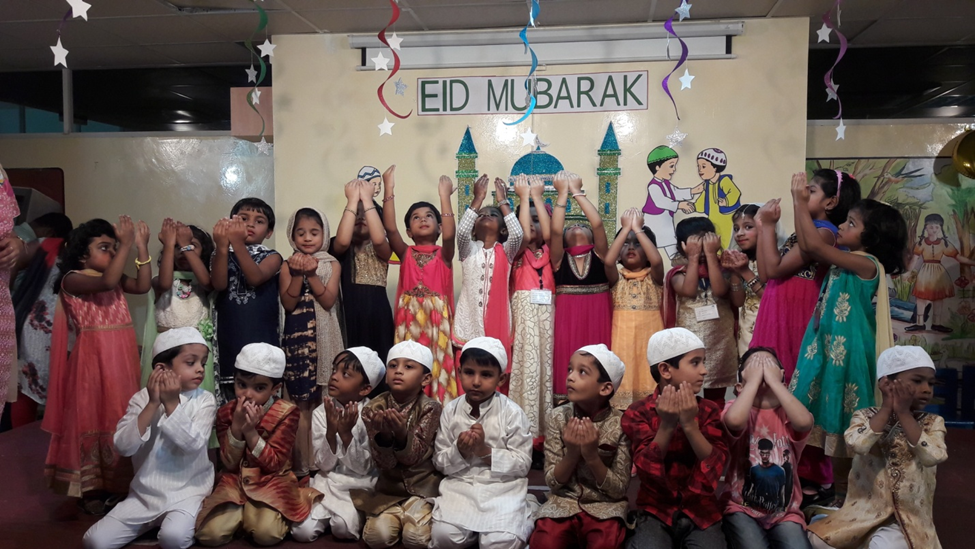 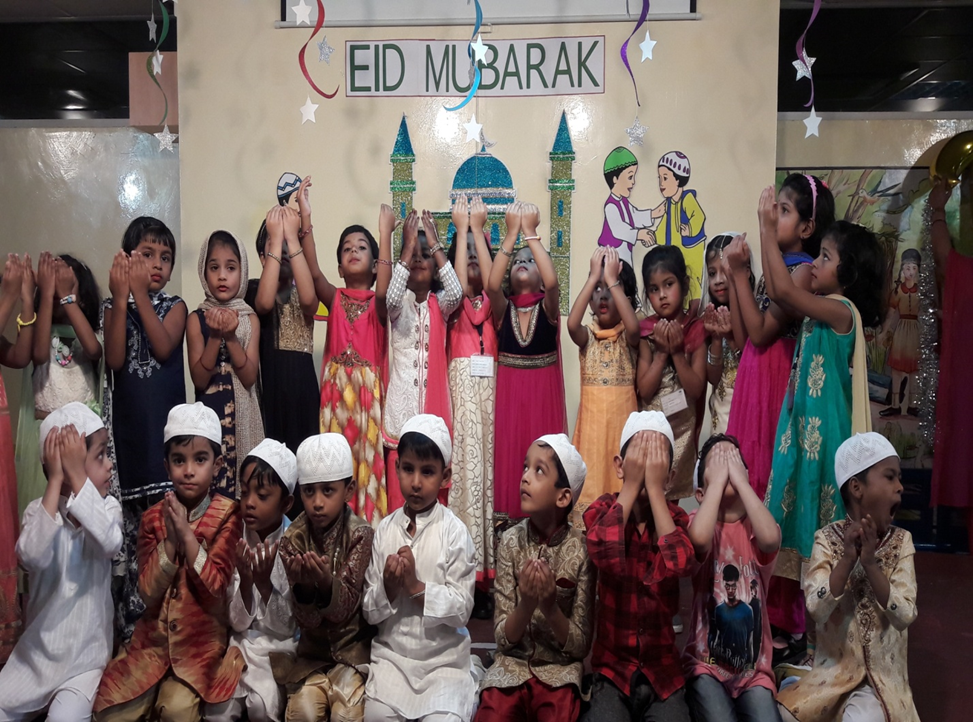 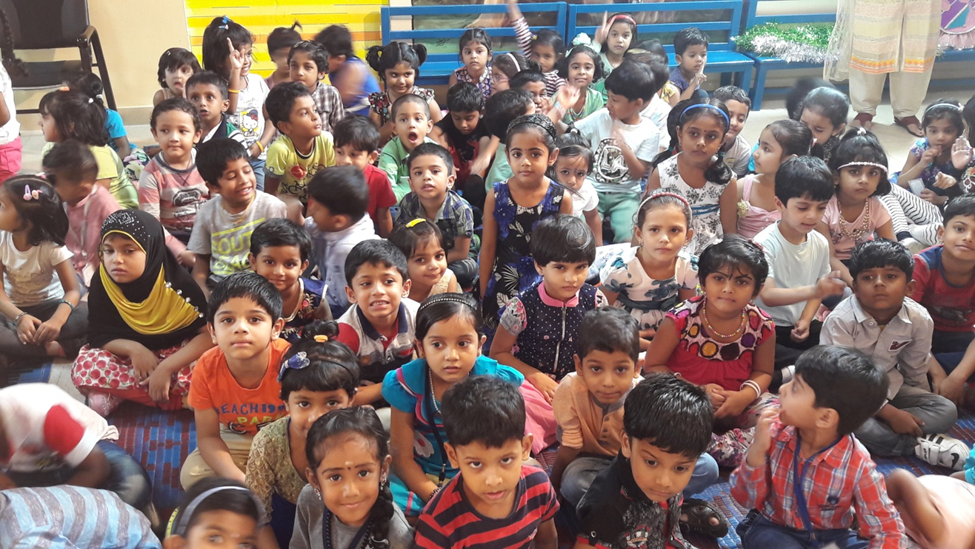 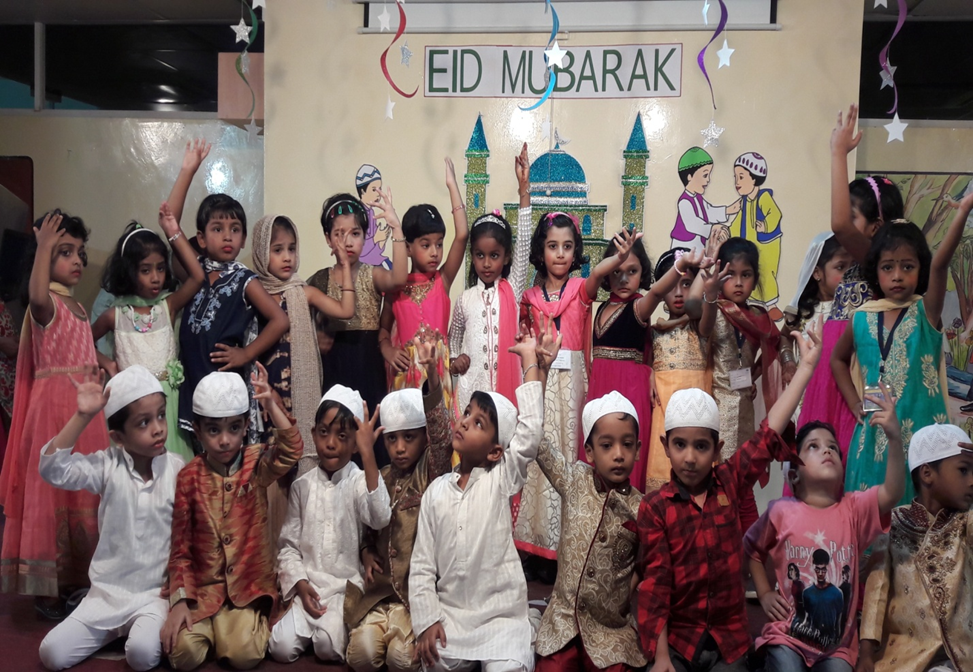 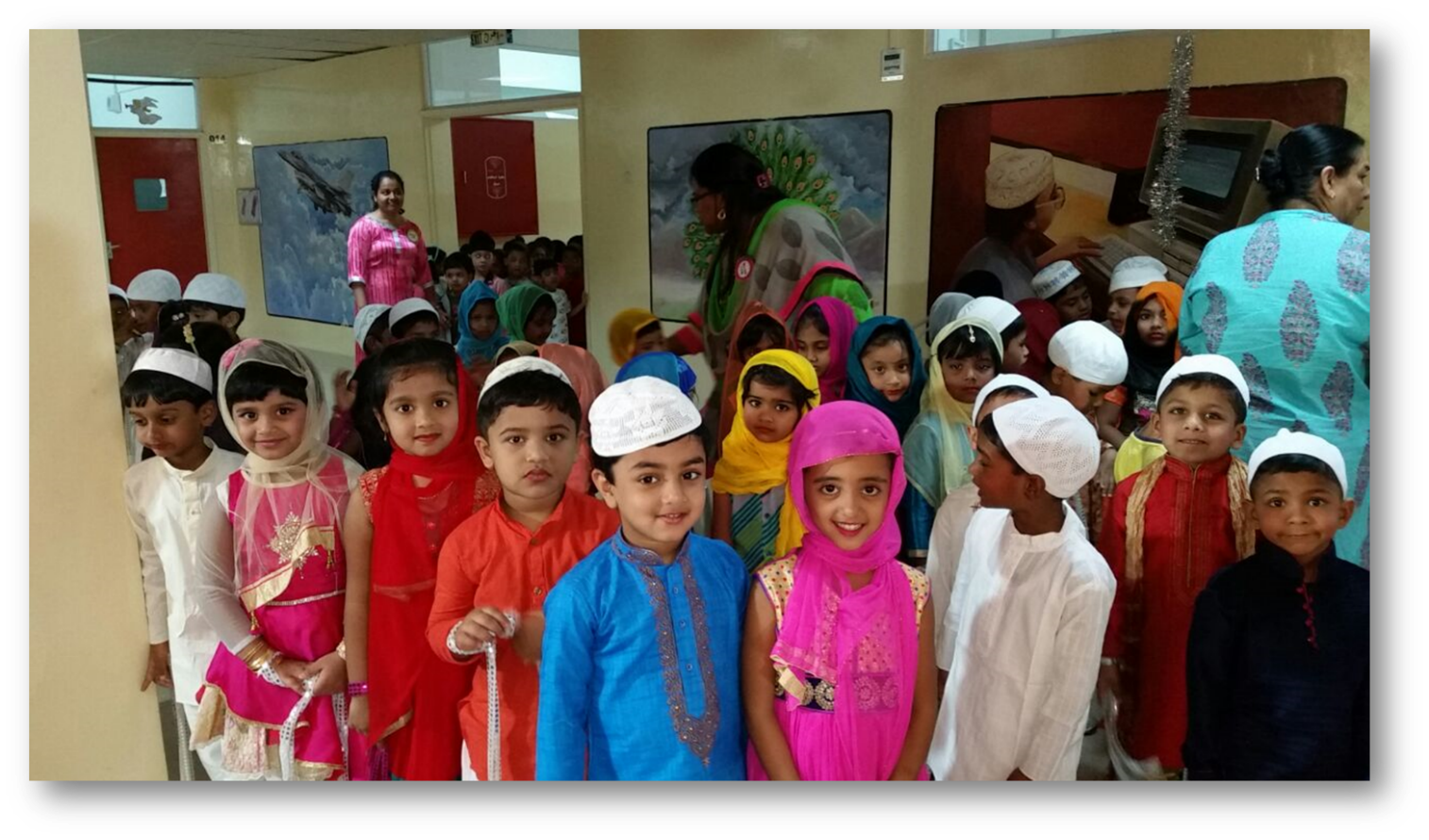 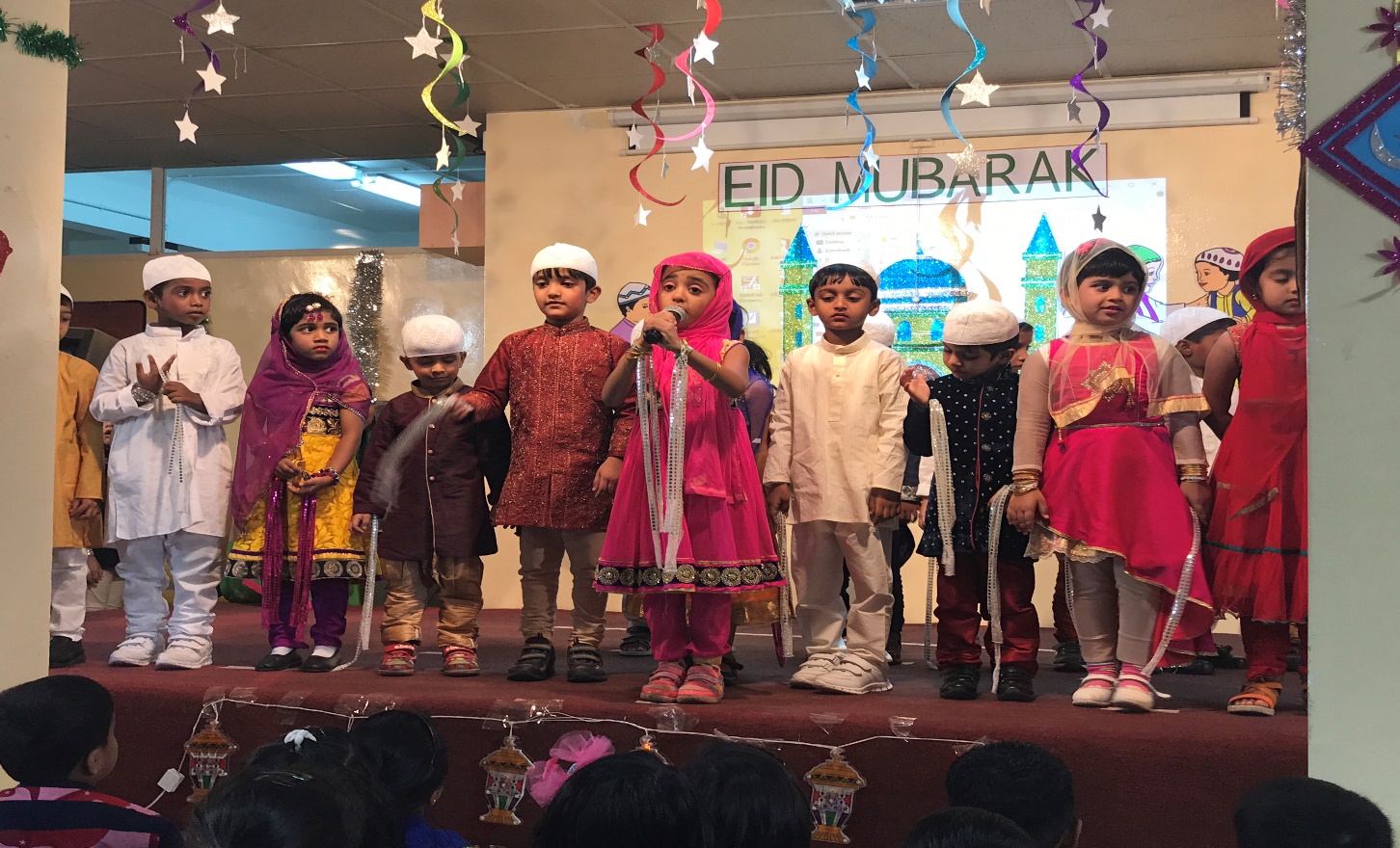 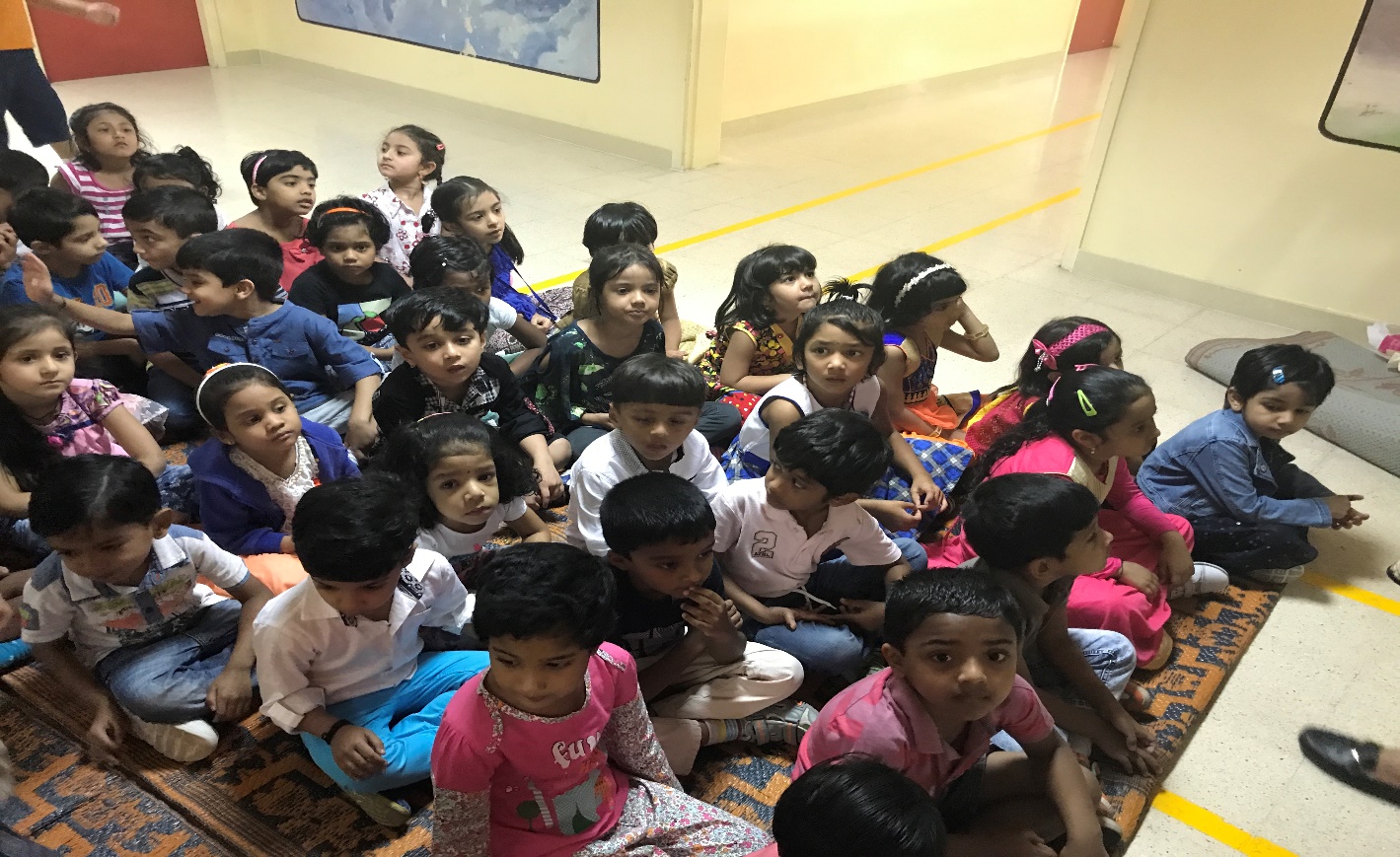 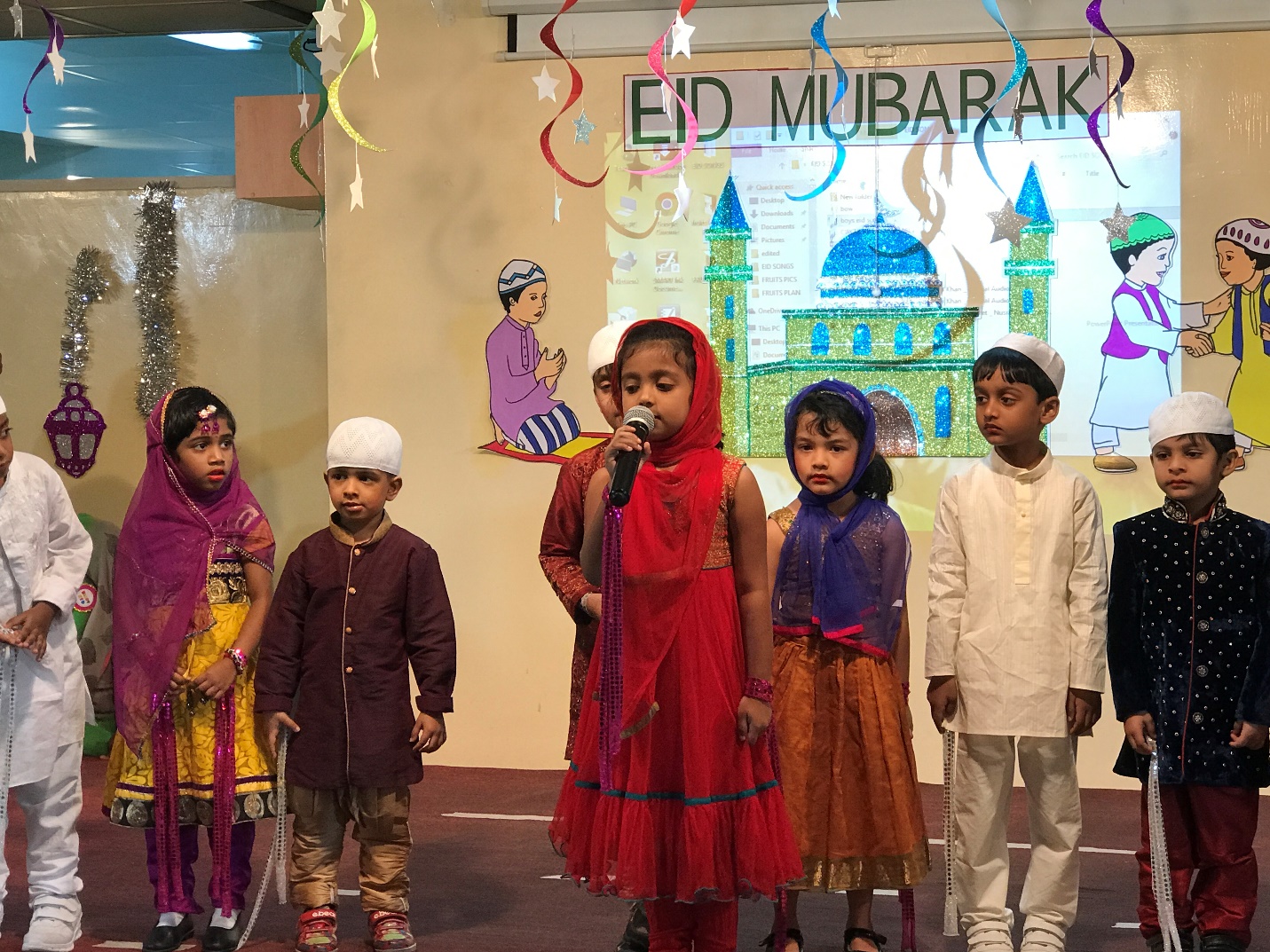 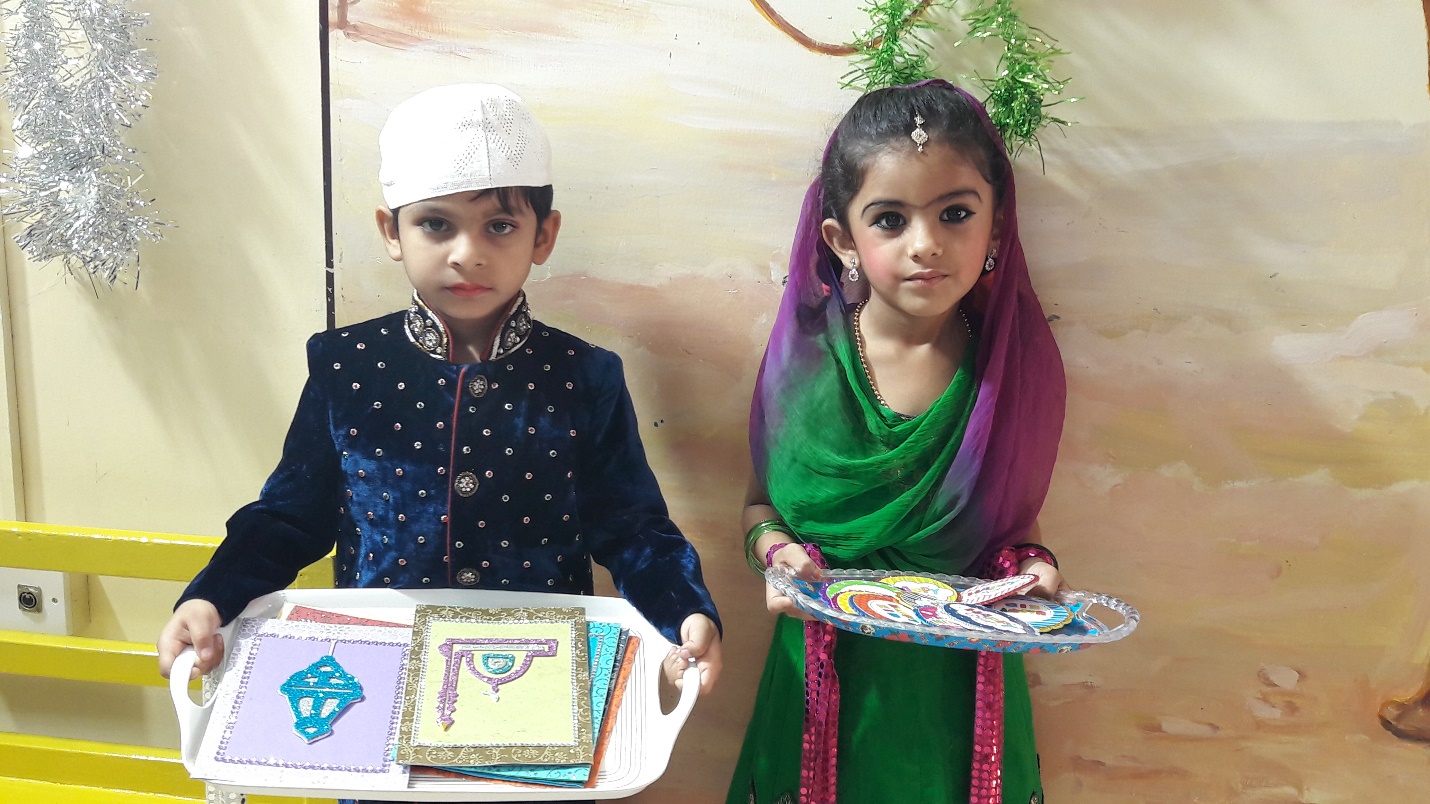 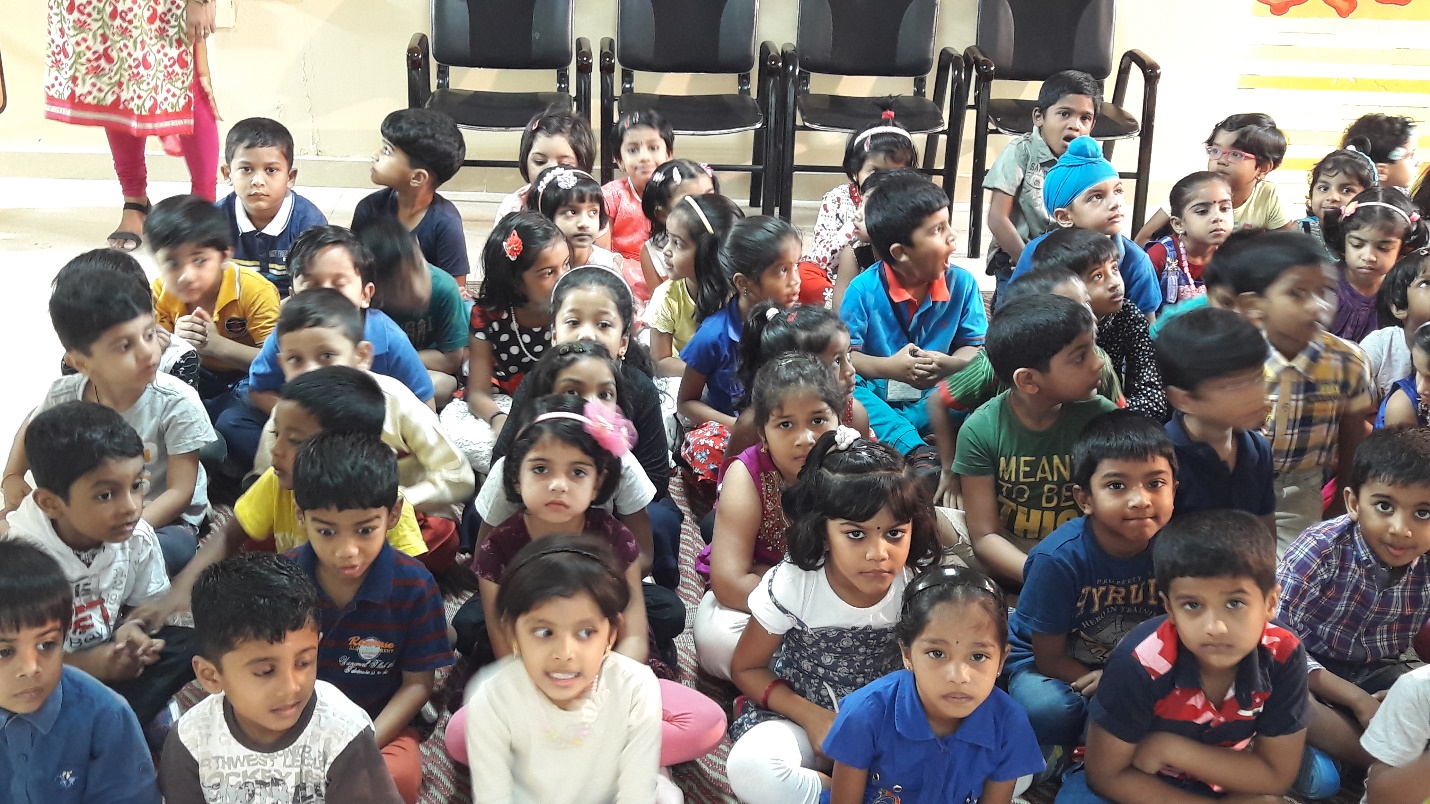 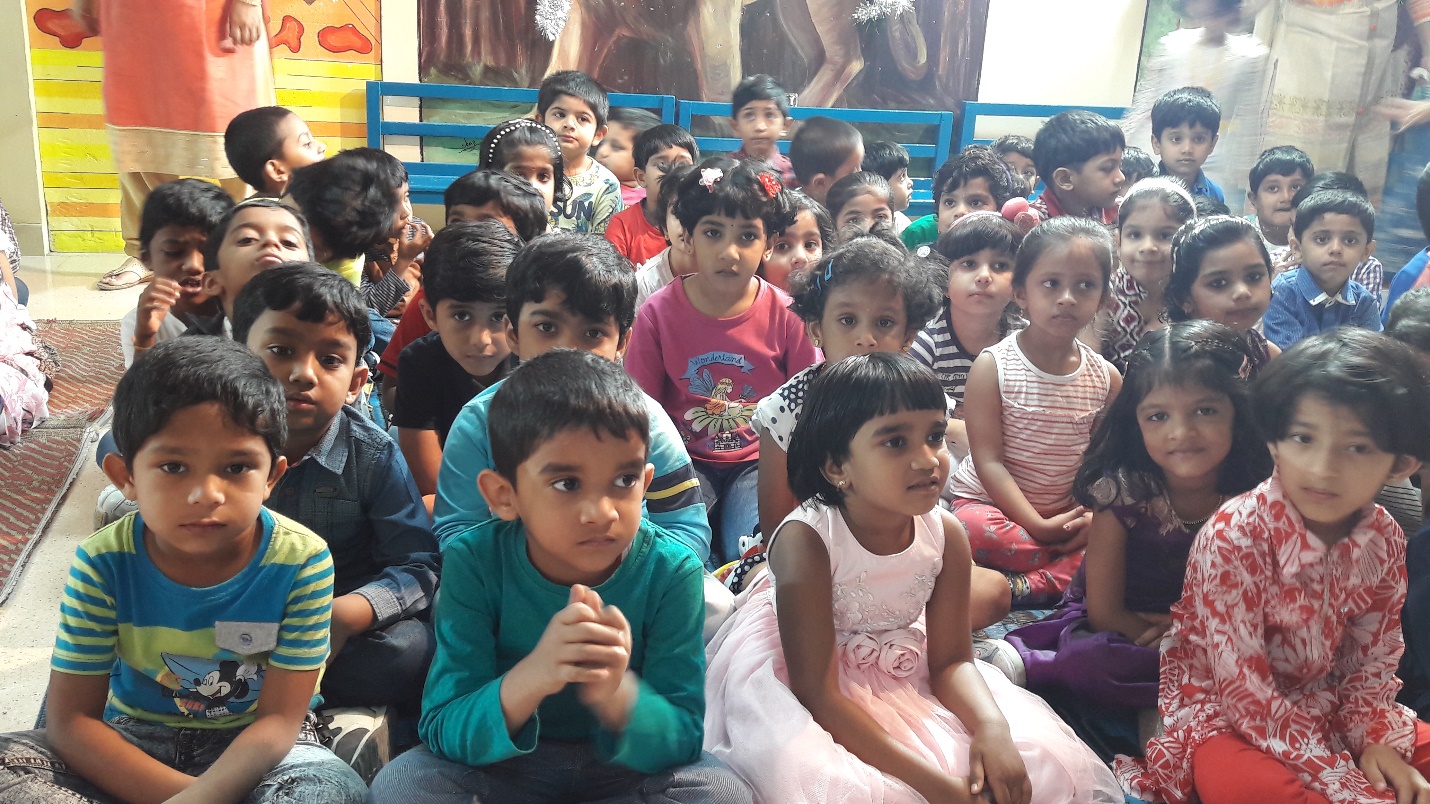 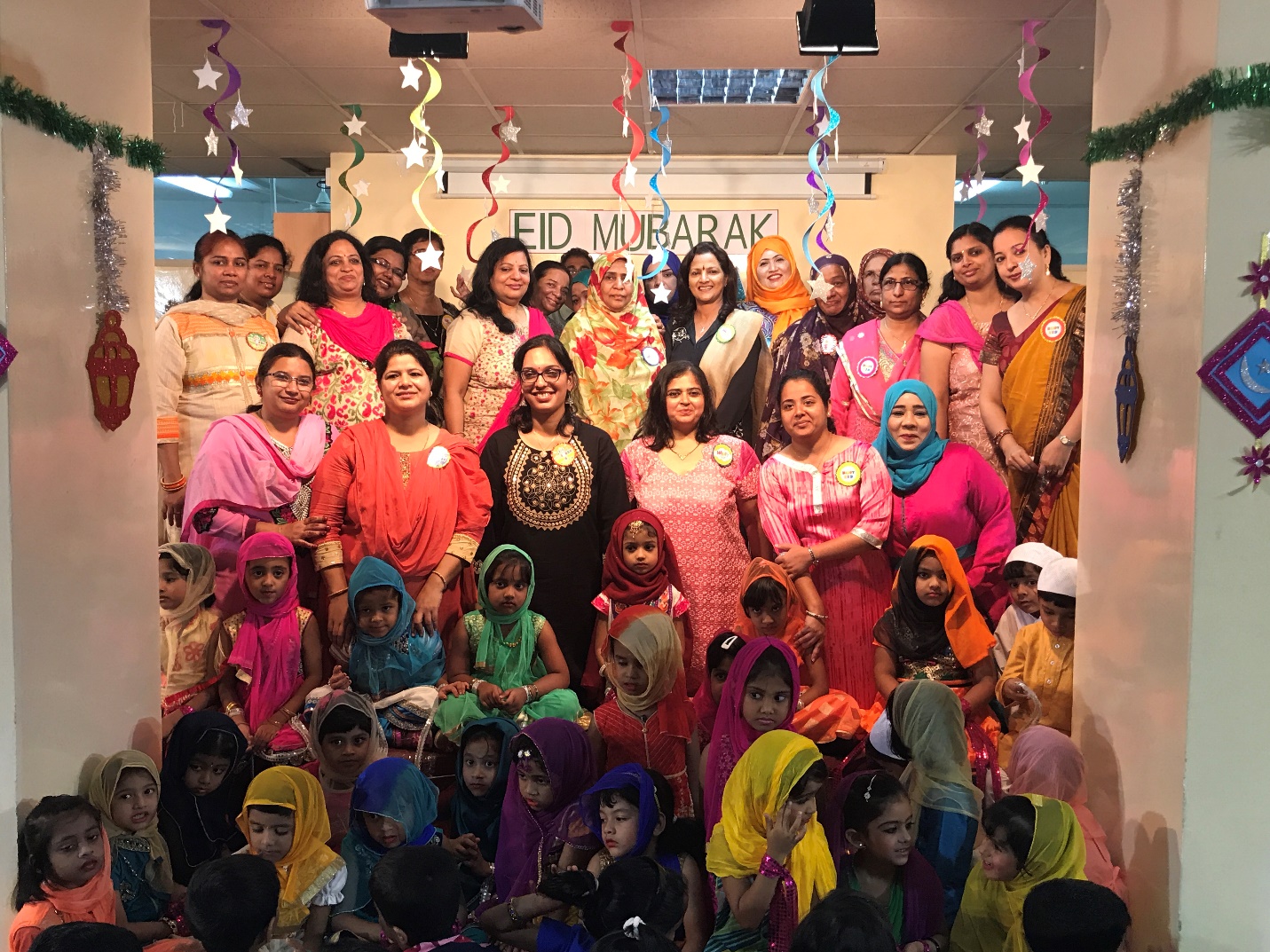 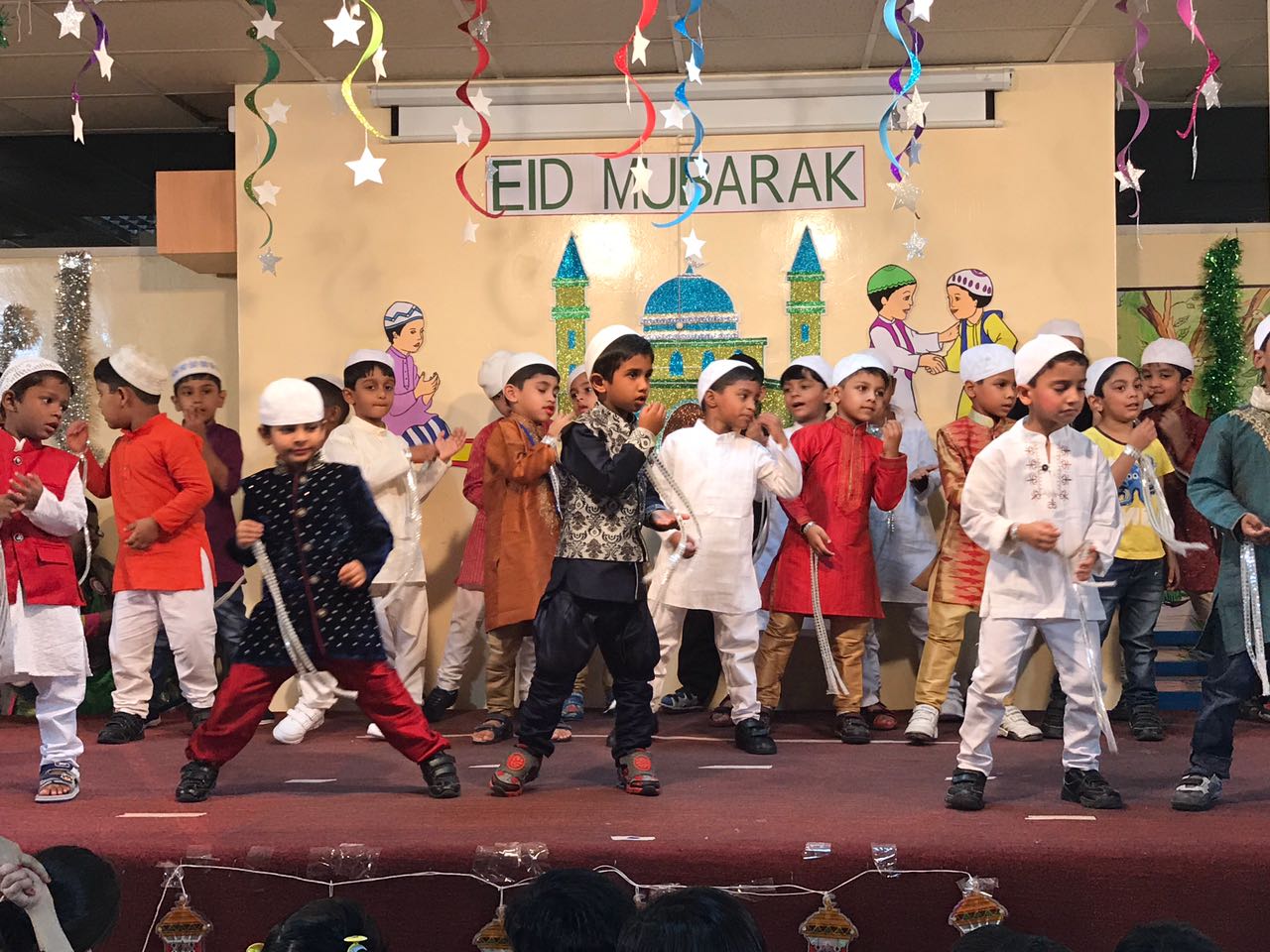 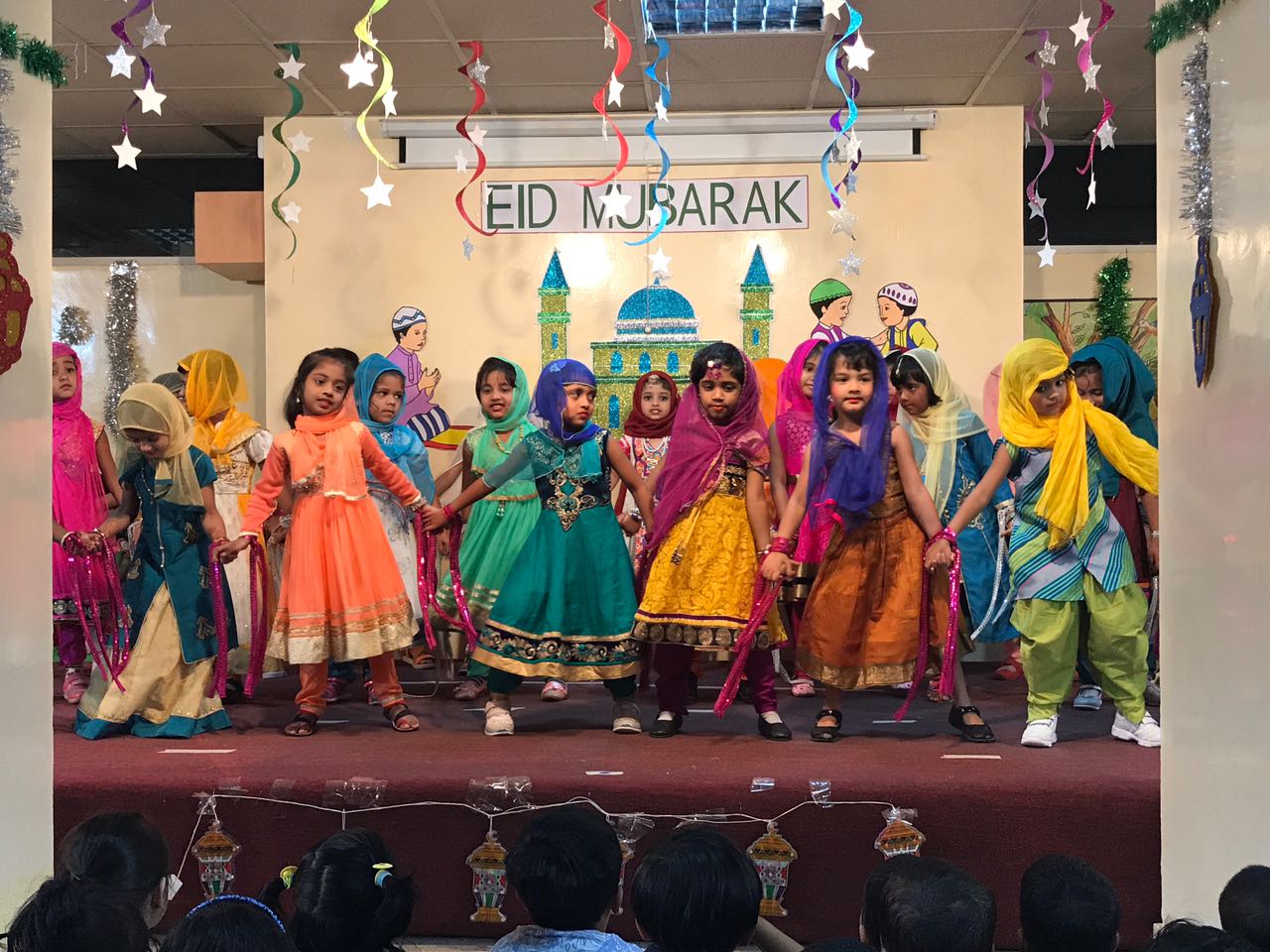 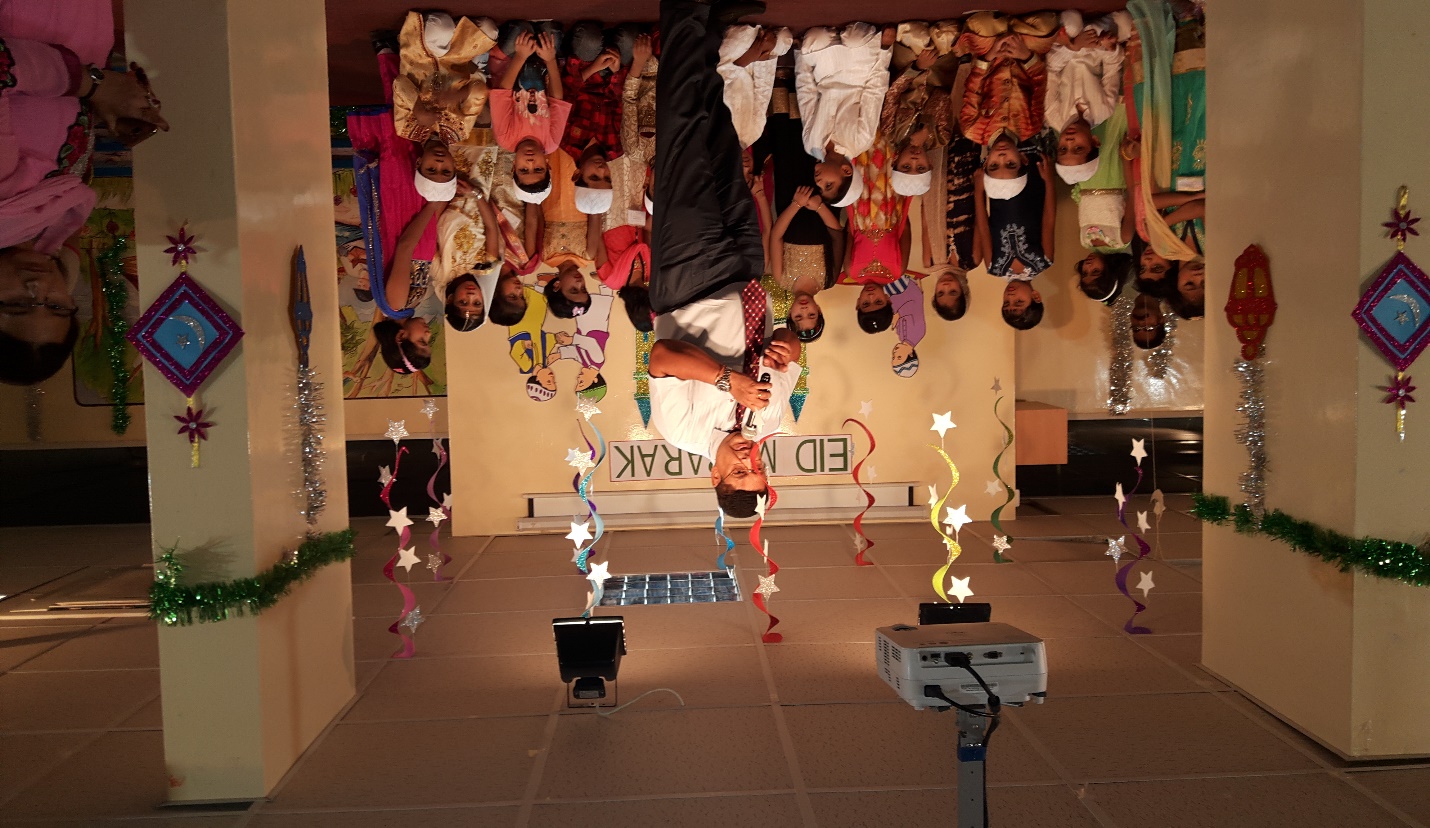 